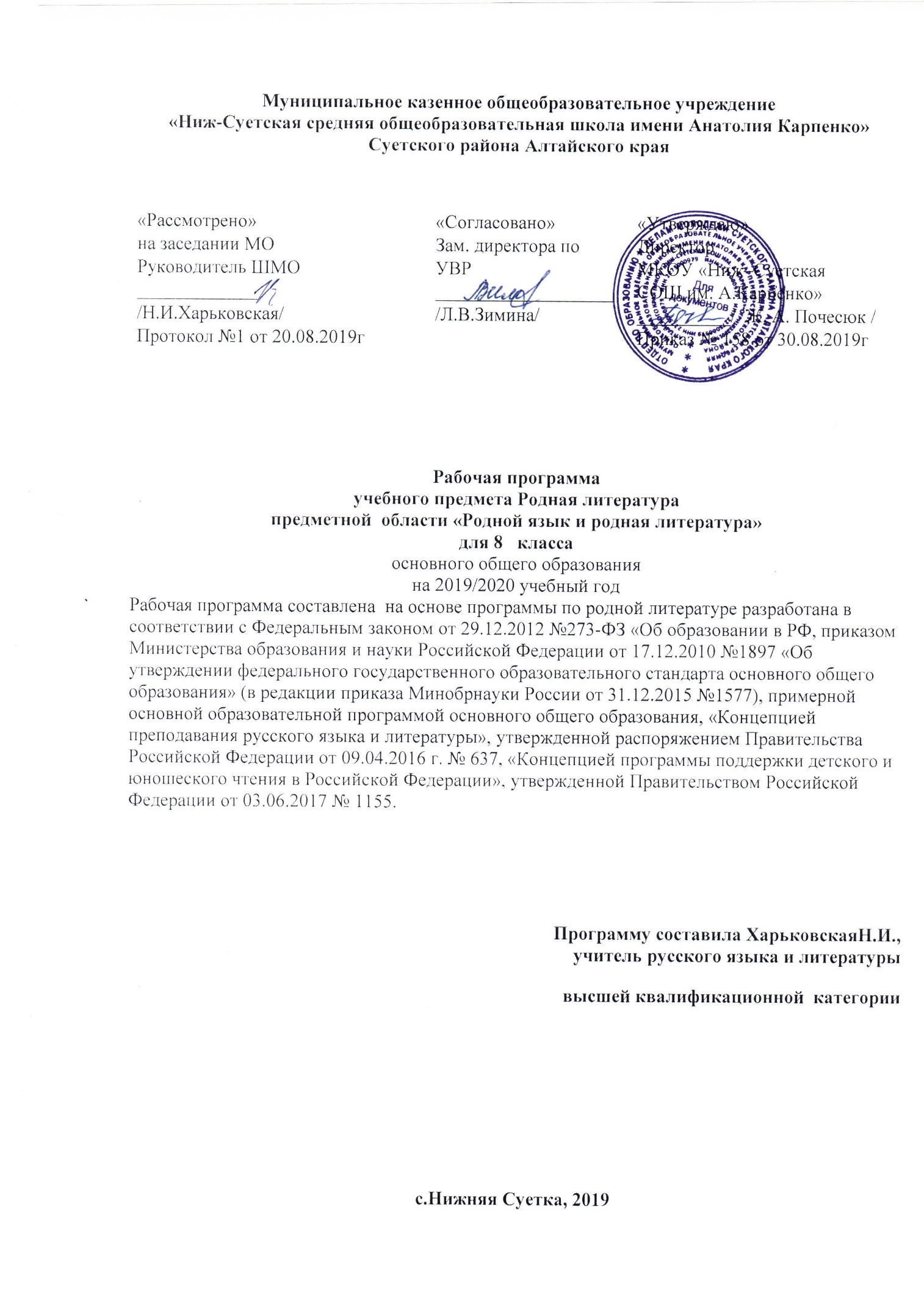 Муниципальное казенное общеобразовательное учреждение«Ниж-Суетская средняя общеобразовательная школа имени Анатолия Карпенко»Суетского района Алтайского краяРабочая программа учебного предмета Родная литературапредметной  области «Родной язык и родная литература»для 8   классаосновного общего образованияна 2019/2020 учебный годРабочая программа составлена  на основе программы по родной литературе разработана в соответствии с Федеральным законом от 29.12.2012 №273-ФЗ «Об образовании в РФ, приказом Министерства образования и науки Российской Федерации от 17.12.2010 №1897 «Об утверждении федерального государственного образовательного стандарта основного общего образования» (в редакции приказа Минобрнауки России от 31.12.2015 №1577), примерной основной образовательной программой основного общего образования, «Концепцией преподавания русского языка и литературы», утвержденной распоряжением Правительства Российской Федерации от 09.04.2016 г. № 637, «Концепцией программы поддержки детского и юношеского чтения в Российской Федерации», утвержденной Правительством Российской Федерации от 03.06.2017 № 1155.Программу составила ХарьковскаяН.И.,учитель русского языка и литературывысшей квалификационной  категориис.Нижняя Суетка, 2019Планируемые результаты освоения учебного предметаЛичностными  результатами освоения программы по родной литературе являются:-Российская гражданская идентичность (патриотизм, уважение к Отечеству, к прошлому и настоящему многонационального народа России,  чувство ответственности и долга перед Родиной, идентификация себя в качестве гражданина России, субъективная значимость использования русского языка и языков народов России, осознание и ощущение личностной сопричастности судьбе российского народа). Осознание этнической принадлежности, знание истории, языка, культуры своего народа, своего края, основ культурного наследия народов России и человечества (идентичность человека с российской многонациональной культурой, сопричастность истории народов и государств, находившихся на территории современной России); интериоризация гуманистических, демократических и традиционных ценностей многонационального российского общества. Осознанное, уважительное и доброжелательное отношение к истории, культуре, религии, традициям, языкам, ценностям народов России и народов мира.-Готовность и способность обучающихся к саморазвитию и самообразованию на основе мотивации к обучению и познанию; готовность и способность осознанному выбору и построению дальнейшей индивидуальной траектории образования на базе ориентировки в мире профессий и профессиональных предпочтений, с учетом устойчивых познавательных интересов.-Развитое моральное сознание и компетентность в решении моральных проблем на основе личностного выбора, формирование нравственных чувств и нравственного поведения, осознанного и ответственного отношения к собственным поступкам (способность к нравственному самосовершенствованию; веротерпимость, уважительное отношение к религиозным чувствам, взглядам людей или их отсутствию; знание основных норм морали, нравственных, духовных идеалов, хранимых в культурных традициях народов России, готовность на их основе к сознательному самоограничению в поступках, поведении, расточительном потребительстве; сформированность представлений об основах светской этики, культуры традиционных религий, их роли в развитии культуры и истории России и человечества, в становлении гражданского общества и российской государственности; понимание значения нравственности, веры и религии в жизни человека, семьи и общества). Сформированность ответственного отношения к учению; уважительного отношения к труду, наличие опыта участия в социально значимом труде. Осознание значения семьи в жизни человека и общества, принятие ценности семейной жизни, уважительное и заботливое отношение к членам своей семьи.-Сформированность целостного мировоззрения, соответствующего современному уровню развития науки и общественной практики, учитывающего социальное, культурное, языковое, духовное многообразие современного мира.-Осознанное, уважительное и доброжелательное отношение к другому человеку, его мнению, мировоззрению, культуре, языку, вере, гражданской позиции. Готовность и способность вести диалог с другими людьми и достигать в нем взаимопонимания (идентификация себя как полноправного субъекта общения, готовность к конструированию образа партнера по диалогу, готовность к конструированию образа допустимых способов диалога, готовность к конструированию процесса диалога как конвенционирования интересов, процедур, готовность и способность к ведению переговоров).  -Освоенность социальных норм, правил поведения, ролей и форм социальной жизни в группах и сообществах. Участие в школьном самоуправлении и общественной жизни в пределах возрастных компетенций с учетом региональных, этнокультурных, социальных и экономических особенностей (формирование готовности к участию в процессе упорядочения социальных связей и отношений, в которые включены и которые формируют сами учащиеся; включенность в непосредственное гражданское участие, готовность участвовать в жизнедеятельности подросткового общественного объединения, продуктивно взаимодействующего с социальной средой и социальными институтами; идентификация себя в качестве субъекта социальных преобразований, освоение компетентностей в сфере организаторской деятельности; интериоризация ценностей созидательного отношения к окружающей действительности, ценностей социального творчества, ценности продуктивной организации совместной деятельности, самореализации в группе и организации, ценности «другого» как равноправного партнера, формирование компетенций анализа, проектирования, организации деятельности, рефлексии изменений, способов взаимовыгодного сотрудничества, способов реализации собственного лидерского потенциала).-Развитость эстетического сознания через освоение художественного наследия народов России и мира, творческой деятельности эстетического характера (способность понимать художественные произведения, отражающие разные этнокультурные традиции; сформированность основ художественной культуры обучающихся как части их общей духовной культуры, как особого способа познания жизни и средства организации общения; эстетическое, эмоционально-ценностное видение окружающего мира; способность к эмоционально-ценностному освоению мира, самовыражению и ориентации в художественном и нравственном пространстве культуры; уважение к истории культуры своего Отечества, выраженной в том числе в понимании красоты человека; потребность в общении с художественными произведениями, сформированность активного отношения к традициям художественной культуры как смысловой, эстетической и личностно-значимой ценности).-Совершенствование духовно-нравственных качеств личности; -Обеспечение культурной самоидентификации, осознание коммуникативно-эстетических возможностей языка на основе изучения выдающихся произведений российской культуры, культуры своего народа, мировой культуры; -Самоопределение и самопознание, ориентация в системе личностных смыслов на основе соотнесения своего «Я» с художественным миром авторов и судьбами их героев.Метапредметные результаты-Умение самостоятельно определять цели своего обучения, ставить и формулировать для себя новые задачи в учёбе, развивать мотивы и интересы своей познавательной деятельности; планировать пути достижения целей, осознанно выбирая наиболее эффективные способы решения учебных и познавательных задач; -Умение соотносить свои действия с планируемыми результатами, осуществлять контроль своей деятельности в процессе достижения результата, оценивать правильность выполнения учебной задачи, собственные возможности её решения; -Умение определять понятия, создавать обобщения, устанавливать аналогии, классифицировать, устанавливать причинно-следственные связи, строить логическое рассуждение и делать выводы; -Навыки смыслового чтения; -Умение организовывать учебное сотрудничество и совместную деятельность с учителем и сверстниками; работать индивидуально и в группе; формулировать, аргументировать и отстаивать своё мнение; -Умение использовать речевые средства в соответствии с задачей коммуникации для выражения своих чувств и мыслей; владение устной и письменной речью; -Формирование и развитие компетентности в области использования информационно- коммуникационных технологийПредметные результатыВ соответствии с Федеральным государственным образовательным стандартом основного общего образования предметными результатами изучения предмета «Литература» являются:-Воспитание творческой личности путём приобщения к литературе как искусству слова;-Совершенствование умения читать правильно и осознанно, вслух и про себя; пересказывать текст различными способами (полный, выборочный, краткий);-Совершенствование читательского опыта;-Совершенствование мотивации к систематическому, системному, инициативному, в том числе досуговому, чтению;-Совершенствование умения пользоваться библиотечными фондами (нахождение нужной книги по теме урока; для досугового чтения; для выполнения творческих работ и т.д.);-Развитие интереса к творчеству;-Развитие умения характеризовать художественные и научно-популярные тексты;-Развитие навыка характеристики и анализа текстов различных стилей и жанров в соответствии с целями и задачами на уроках литературы различных типов;-Развитие умения пользоваться монологической, диалогической, устной и письменной речью; составлять отзыв о прочитанном, краткую аннотацию о книге; создавать творческие работы различных типов и жанров;-Формирование умения нахождения родовых и жанровых особенностей различных видов текстов;-Формирование умения по применению литературоведческих понятий для характеристики (анализа) текста или нескольких произведенийВажнейшими умениями являются следующие: -Умение правильно, бегло и выразительно читать тексты художественных и публицистических произведений; -Выразительное чтение произведений или отрывков из них наизусть; -Осмысление и анализ изучаемого в школе или прочитанного самостоятельно художественного произведения (сказка, стихотворение, глава повести и пр.); -Умение определять принадлежность произведения к одному из литературных родов (эпос, лирика, драма), к одному из жанров или жанровых образований (эпические и драматические тексты); — умение обосновывать свое суждение, давать характеристику героям, аргументировать отзыв о прочитанном произведении; -Умение выявлять роль героя, портрета, описания, детали, авторской оценки в раскрытии содержания прочитанного произведения; -Умение составлять простой и сложный планы изучаемого произведения;  -Умение объяснять роль художественных особенностей произведения и пользоваться справочным аппаратом учебника; -Умение владеть монологической и диалогической речью, подготовка сообщений, докладов, рефератов; -Умение письменно отвечать на вопросы, писать сочинения на литературную и свободную темы; -Умение выявлять авторское отношение к героям, сопоставлять высказывания литературоведов, делать выводы и умозаключения.Содержание тем учебного предмета«Родная литература»Календарно-тематическое планирование:
Лист внесения изменений в рабочую программу (лист коррекции)«Рассмотрено»на заседании МОРуководитель ШМО_____________ /Н.И.Харьковская/Протокол №1 от 20.08.2019г«Согласовано»Зам. директора по УВР___________________/Л.В.Зимина/«Утверждаю»ДиректорМКОУ «Ниж–СуетскаяСОШ им. А.Карпенко»__________/  Ж. А. Почесюк /Приказ № 158 от 30.08.2019гРазделыАВСИнтеграция  Региональный компонентИз мифологии. Из устного народного творчестваРусский фольклор: сказки, былины, загадки, пословицы, поговорки, песня и др. (10 произведений разных жанров)Жанровая, хронологическаяАлтайские народные сказки в обработке Устное народное творчество алтайцев. Загадки. Плач-сыгыт (горловое пение).Легенды об Алтае, Телецком озере, Бии и Катуни и др.Песенные традиции АлтаяАлтайский народный героический эпос. Из древнерусской литературыДревнерусская литература (1-2 произведения на выбор)ТематическаяПроизведения о покорении и заселении СибириА.Иванов «Тобол. Много званых», В Шишков «Угрюм-река», А.Черкасов «Хмель» и др.Из литературы 19 векаПоэты пушкинской порыПоэты 2-й половины XIXвТематическаяИстория Сибири.В.Шишков «Чуйские были»Н.Наумов «Рассказы о старой Сибири»Поэтический образ Родины.Творчество Р.РождественскогоМ.Юдалевич «Голубая Дама»Из литературы 20 векаЛитературные сказки XIX-ХХ века (1 сказка на выбор)Проза конца XIX – начала XXвв(2-3 рассказа или повести по выбору)Поэзия конца XIX – начала XXвв (2-3 стихотворения по выбору)Поэзия 20-50-х годов ХХ в (3-4 стихотворения по выбору)Поэзия 2-й половины ХХ в (3-4 стихотворения по выбору)Проза русской эмиграции (1 произведение – по выбору)ЖанроваяЛитературная сказка В.Шишков «Кедр»Рассказы алтайских писателей о животных: М.Д.Зверев «Таинственные перья»Тема несбывшейся мечты в рассказах В.М.ШукшинаК.Бальмонт Георгию Гребенщикову//Избранное. Г.Гребенщиков «Алтайская Русь: историко-этнографический очерк»Проза о Великой Отечественной войне (1-2 повести или рассказа – по выбору)ТематическаяГ.Егоров «Повесть о разведчиках»В.М.Шукшин «Далекие зимние вечера», «Гоголь и Райка»Художественная проза о человеке и природе, их взаимоотношениях (1-2 произведения – по выбору)ТематическаяО родной природе. Времена года в творчестве поэтов и писателей Алтайского края Проза и поэзия о подростках и для подростков последних десятилетий авторов-лауреатов премий и конкурсов («Книгуру», премия им. Владислава Крапивина, Премия Детгиза, «Лучшая детская книга издательства «РОСМЭН» и др. (1-2 произведения по выбору)ТематическаяВ.М.Шукшин «Из детских лет Ивана Попова», В.Сидоров «Тайна белого камня»А.Никольская «Кадын – Владычица гор»№ТемаКоличествочасовдатаИз мифологии и устного народного творчества (4ч.)Из мифологии и устного народного творчества (4ч.)Из мифологии и устного народного творчества (4ч.)1Значимость чтения и изучения родной литературы107.092Устное народное творчество алтайцев. Плач-сыгыт (горловое пение).114.093Легенда о святом источнике Аржан-суу121.094Легенда о Беловодье128.09Из литературы 19 века(2ч)Из литературы 19 века(2ч)Из литературы 19 века(2ч)5К.Бальмонт Георгию Гребенщикову//Избранное. Г.Гребенщиков «Алтайская Русь: историко-этнографический очерк»105.106Н.К.Рерих «Беловодье»112.10Из литературы 20 века (9+2 ч.)Из литературы 20 века (9+2 ч.)Из литературы 20 века (9+2 ч.)7В.Шукшин «Любавины»119.1089В.Шишков «Угрюм-река»В.Шишков «Угрюм-река»1126.1009.1110Г.Яхина «Зулейха открывает глаза»116.1111Творчество Р.Рождественского123.1112Великая отечественная война в творчестве алтайских поэтов и писателей.130.1113Тема несбывшейся мечты. В.М.Шукшин«Микроскоп»107.1214В.М.Шукшин  «Миль пардон, мадам»114.1215Р.Сенчин «Минус»121.1216Защита проектов128.1217Сочинение «Мечты об Алтае»128.12№п\пДата урокаТема урокаСодержание измененийОснование (причина изменений)16-1728.12.Защита проектовСочинение «Мечты об Алтае»Объединение тем.Годовой календарный учебный график на 2019-2020 учебный год МКОУ «Ниж-Суетская  средняя общеобразовательная школа имени Анатолия Карпенко»